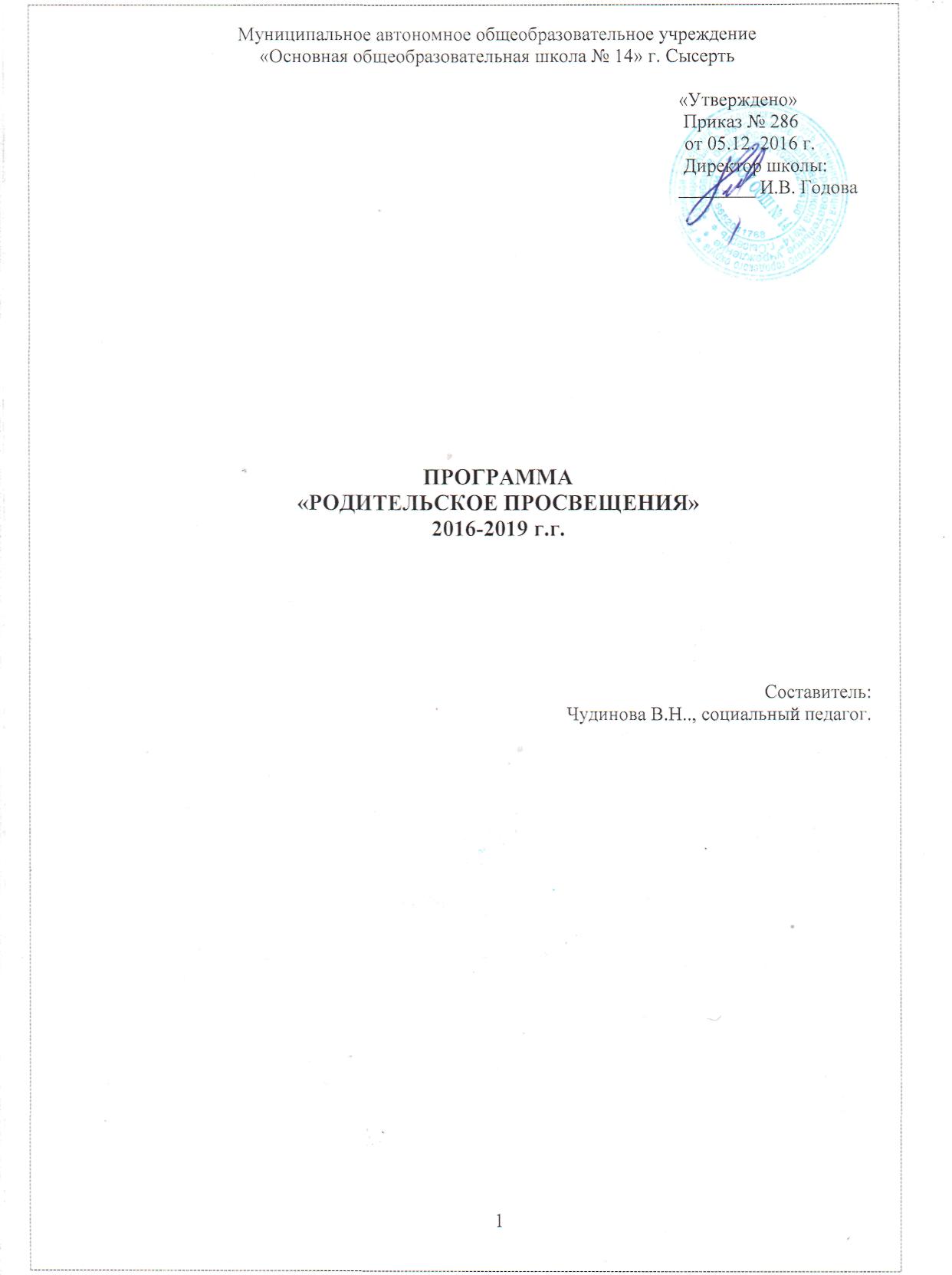 Ребенок учится тому,                                                                                                                  что видит у себя в дому. И.Брандт.  Семья – важнейший институт социализации подрастающих поколений. Это персональная среда жизни и развития ребенка, качество которой определяется рядом параметров. Социально-культурный параметр зависит от образовательного уровня. ВВЕДЕНИЕРоль родителей и их участия в жизни общества; социально-экономический определяется имущественными характеристиками и занятостью родителей на работе; технико-гигиенический зависит от условий проживания, особенностей образа жизни; демографический определяется структурой семьи. Какую бы сторону развития ребенка мы ни взяли, всегда окажется, что решающую роль в его эффективности на том или ином возрастном этапе играет семья. В настоящее время в российском обществе повышается внимание к семье. Пристальное внимание к институту семьи в нашей стране связано с ухудшением демографической ситуации. Проблемы усугубляются и теми факторами, которые наблюдают педагоги в семье: отсутствуют благоприятные условия для общения, уходит положительный эмоциональный настрой. Действительно, ритмы сегодняшней жизни и сложившиеся социально-экономические условия, не способствуют созданию той атмосферы семьи, когда неспешно, по-доброму проходит общение детей с родителями. В последнее время очень изменилось отношение родителей к школе. Появились агрессивность, недоверие, которые, конечно же, впитывают и дети.Необходимость и важность сотрудничества семьи и школы никогда не ставилась под сомнение. Семья вместе со школой создаёт тот важнейший комплекс факторов воспитывающей среды, который определяет успешность,  всего учебно-воспитательного процесса. Образовательное учреждение, было, есть и останется одним из социальных институтов, обеспечивающих реальное взаимодействие ребенка, родителей и социума, способное внести огромную лепту в восстановлении семейственности. На протяжении нескольких лет мы изучаем социальный состав, образовательный уровень родителей нашей школы. Преимущественно это служащие, домохозяйки, сельскохозяйственные рабочие, которые имеют возможность уделять большее время детям. Но, тем не менее, и во внешне благополучных семьях существуют проблемы: отсутствует эмоциональная связь поколений. Родители заботятся только о материальном достатке семей, многие не интересуются нравственными сторонами воспитания, успехами ребенка в школе. В результате анализа социального состава семей по различным категориям мы установили устойчивую тенденцию к увеличению количество многодетных, неполных, малообеспеченных семей и семей, оказавшихся в социально опасном положении, детей, имеющих одного родителя Именно поэтому сотрудничество семьи и школы нашло свое отражение в  разработанной  программе «Семья и школа».Участники программы: педагоги, родители, обучающиеся,  социум.Срок реализации 3 года.Законодательные и нормативно-правовые документы включают следующее: Конвенцию ООН оправах ребенка;Конституцию РФ;Закон РФ »Об образовании в Российской Федерации»Закон «Об основах системы профилактики безнадзорности и правонарушений несовершеннолетних»;ФЗ « Об основных гарантиях прав ребенка в РФ»;ФЗ « О дополнительных гарантиях по социальной защите детей – сирот идетей, оставшихся без попечения родителей»;Семейный кодекс РФ;«Национальная доктрина развития образования»;Указ Президента Российской Федерации от 1 июня 2012г. №761 «О национальной стратегии действий в интересах детей на 2012 – 2017 годы»«Концепция государственной политики в отношении молодой семьи» (2007г.);Программа предполагает работу с семьей в плане влияния на ее воспитательный потенциал. В программе направления работы объединены в 5 разделов: «Психолого-педагогическое просвещение родителей», «Сотрудничество», «Работа с неблагополучными семьями», «Семь Я», «Правовое просвещение родителей и детей», «Социально-психологическая служба». В каждом разделе приведены формы работы с родителями и обучающимися. Цель программы: оптимизация педагогического взаимодействия школы и семьи.Задачи программы:Организация работы по использованию современных форм активного сотрудничества школы и семьи в вопросах воспитания и социализации детей и молодежи;Воспитывать  у участников образовательного процесса  отношение к семье как к базовой ценности общества.Психолого-педагогическое просвещение семей.Знакомство с нормативно-правовой документацией, регламентирующей семейные отношения.Создание условий для участия родителей в воспитательном процессе школы Создание благоприятной атмосферы общения, направленной на преодоление конфликтных ситуаций в процессе воспитания учащихся в системе «учитель-ученик-родитель».Предупреждение правонарушений среди несовершеннолетних, безнадзорности, отсутствия должной родительской опеки.Формы работы с семьей: родительские конференции,родительский всеобуч,родительские собрания,индивидуальные консультации,посещение семей;проведение совместных досуговых мероприятий.Сроки реализации программы:1 этап (2016-17 год ) – этап организационного и нормативно-правового обеспечения.2 этап (2017 – 2018 годы) – этап активной деятельности через диагностику, коррекцию, психолого-педагогическую поддержку семьи, педагогического всеобуча родителей, вовлечение родителей в совместную социально-активную деятельность и деятельность по профилактике и сохранению здоровья детей. 3 этап (2018 – 2019 годы)  – этап изучения, осмысления семейного воспитания, анализ конечных результатов совместной деятельности, внедрение эффективных форм сотрудничества семьи и школы.Содержание программы.1-й раздел «Психолого-педагогическое просвещение родителей»Цель: вооружение родителей педагогическими знаниями и умениями; формирование активной педагогической позиции родителей.            Формы работы: конференции, открытые уроки и классные мероприятия, индивидуальные тематические консультации, родительские собрания, психолого-педагогическое просвещение родителей, работа школьного родительского комитета, участие в социологических опросах, изучение психологической атмосферы семьи и семейных отношений. 2- раздел «Сотрудничество»Цель: организация сотрудничества школы и семьи по вопросам формирования высоконравственных качеств и культуры поведения учащихся; организация совместного досуга родителей и детей через совместные дела, праздники и т.д.Формы работы: дежурство во время проведения дискотек и вечеров, помощь в укреплении материально-технической базы, совместные творческие дела, совместные спортивные соревнования, игры, совместные туристические походы и творческие конкурсы.3-й раздел «Работа с неблагополучными семьями»Цель: предупреждение правонарушений и преступлений безнадзорности, отсутствия должной родительской опеки, укрепление дисциплины среди учащихся.Формы работы: посещение семьи, вовлечение детей в кружковую работу, составление карт и паспортов семьи, социальных паспортов класса и школы, составление и уточнение списка многодетных, малообеспеченных, социально-неблагополучных семей, обследование жилищных и материальных условий опекунских, малообеспеченных, неблагополучных семей, адресная материальная помощь малообеспеченным семьям,  организация досуга обучающихся из  неблагополучных семей на каникулах, диагностика девиантного поведения, оформление стенда и стенгазет для родителей, диагностика психологического климата в семье, проверка жилищно-бытовых условий, индивидуальная работа психолога, социального педагога и классных руководителей с «трудными» детьми.4-й раздел «Семь Я»Цель: формирование культуры семейных отношений, способности быть хорошим семьянином и жить счастливой семейной жизнью.Формы работы: тематические классные часы «Я и моя семья», «Мир увлечений моей семьи», конкурсы стенгазет и сочинений о семье, сюжетно-ролевые игры «Бюджет моей семьи», «Семейные обязанности», беседы, совместные встречи с медицинскими работниками по вопросам «Планирование семьи и ребенка» в старших классах, вечера, обсуждение статей в СМИ, составление родословного дерева.5-й раздел «Правовое просвещение родителей и детей»Цель: знакомство с нормативно-правовой документацией, регламентирующей семейные отношения.Формы работы: родительские конференции по изучению законов РФ о семье, о защите  прав ребенка, социальной защите семьи; тематические классные часы «Конвенция прав ребенка», «Телефон доверия».6-й раздел «Социально-психологическая служба»Цель: оказание психологического и педагогического содействия родителям обучающихся в вопросах обучения и воспитания.Формы работы: диагностика, работа педагога-психолога на классных часах, родительских собраниях, индивидуальные консультации с обучающимися, родителями и педагогами школы, информационно-тренинговое общение с обучающимися, семейные консультации, участие педагога-психолога и социального педагога в работе медико-педагогического консилиума. Условия реализации программыПедагогический коллектив школы, состоящий на 80% из опытных педагогов, имеющий стаж более 10 лет.Ведущую роль в организации сотрудничества школы и семьи играют классные руководители. Именно от их работы зависит то, насколько семьи понимают политику, проводимую школой по отношению к обучению и воспитанию детей, и участвуют в её реализации. Позиция классного руководителя заключается в том, чтобы вызвать к жизни позитивные факторы семейного и школьного воспитания, взаимодополнять друг друга. В школе работают 10 классных руководителей, из них имеют высшую, первую категории 9 человек.Методическая база регулярно пополняется периодической литературой, материалами из Internet-источников.Материально-техническая база школы позволяет использовать в работе с родителями современную технику: проекторы, компьютеры, музыкальную аппаратуру.  Работа педагога психолога, социального педагога и педагога организатора.Формы совместной деятельности учащихся, родителей и педагогов, используемые на практике.1. Развитие познавательных интересов, творческой активности учащихся:•     творческие отчеты по предметам, раскрывающие достижения учащихся, показывающие особенности труда, индивидуального стиля педагогов;•     дни открытых уроков, проводимых в нетрадиционной форме, которые показывают мастерство учителя, раскрывают способности детей, завершаются обсуждением и анализом учебной деятельности учащихся;•     познавательные конкурсы между родителями и детьми (либо семейные - командами);•     общественный смотр знаний, предмет и тематика которого определяются совместно учителем, детьми и родителями (учитель составляет задания, помогает формировать группы, организовать подготовительную работу, родители участвуют в оформлении, подготовке поощрительных призов, входят в состав жюри и болельщиков);•         учебные занятия с участием родителей;•    участие родителей в организации и работе факультативов, предметных кружков;•        совместные классные собрания по итогам учебной работы, анализу учебной деятельности учащихся, тематические собрания-дискуссии по проблемам учебы, например: «Что значит хорошо учиться?», «Как сделать учебу интересной?», «Зачем мы учимся?» и т.п.;2.  Формирование у детей нравственности, культуры поведения:•     знакомство детей с различными этическими понятиями в семье, в учебной и внеучебной деятельности;•   обсуждение с детьми нравственных проблем, возникающих в повседневной жизни;•     просмотр, обсуждение кинофильмов;•     подготовка концертов, спектаклей;•     проведение дня вежливости;•  проведение дискуссий, классных собраний по проблемам нравственности, например, «О доброте и друзьях» и др.;•     проведение акций по оказанию помощи престарелым;•     организация встреч с интересными людьми;•     организация и проведение экскурсий в музеи, культурные центры.3.  Формирование у детей потребности в здоровом образе жизни:•   систематическая диагностика состояния здоровья детей;•  организация просвещения детей и родителей по проблемам сохранения здоровья;•    пропаганда здорового образа жизни на учебных и внеклассных занятиях;•   систематическое изучение вопросов валеологии в рамках занятий по физической культуре;•   определение наиболее благоприятного режима дня, труда и отдыха для каждого ребенка;•   организация спортивных секций и коллективов;•   проведение «дней здоровья», спортивных соревнований (семейных, командных);•   организация туристических походов.         Особое внимание в решении проблемы взаимодействия школы и семьи педагоги должны обратить на формирование отношений в самой семье. Установлено, что успеваемость детей зависит от времени, затрачиваемого на общение в семье. Внутренняя стабильность в доме - вот залог успешного обучения и развития детей. Иными словами, уровень образования родителей и материальный достаток меньше влияют на успешность обучения ребенка, чем теплые, человеческие отношения в семье. То, как ведут себя родители по отношению к ребенку, гораздо важнее того, кем они являются. Среди наиболее важных факторов, влияющих на успешное развитие ребенка, можно выделить:•  неформальное общение родителей с детьми, касающееся повседневных событий;•     интерес к проблемам ребенка, их обсуждение;•  частые диалоги между родителями и детьми, теплые и заботливые взаимоотношения;•   обсуждение прочитанных книг и побуждение со стороны родителей читать книги в свободное время;•     руководство просмотром телевизионных программ и их обсуждением;•     выражение эмоций и чувств в общении;•  четкие и стабильные ограничения, постоянный контроль за проведением ребенком свободного времени.         Одна из важнейших задач педагогов - способствовать единению, сплочению комфортных, благоприятных условий для развития ребенка.Решению этой задачи способствуют следующие действия педагогов.1.  Изучение взаимоотношений в семье (сочинения, анкеты, рисунки, воспитывающие ситуации).2.  Создание ситуаций для воспитания уважительного отношения детей к своим родителям:•  организация поздравлений с праздниками, днем рождения (подготовка подарков, сюрпризов для родителей);•     создание атмосферы повышенного внимания к родителям, заботы о них («Как помогли родителям?», «Чем помочь родителям?», «Чем порадуем, как порадуем родителей?», «Куда пригласим?»);•    написание сочинений, тематика которых связана с близкими и семьей («Моя семья», «Как трудятся мои родители», «Моя родословная» и др.);•  творческие встречи с родителями, рассказывающими о своей профессии, увлечениях, взглядах на актуальную проблему;3.  Работа с родителями по созданию благоприятной атмосферы в семье:•     знакомство родителей с традициями, которые развивают отношения в семье (проведение семейных праздников, подготовка сюрпризов друг другу, поздравления с важными событиями в семье каждого члена семьи, распределение обязанностей между родителями и детьми);•     пропаганда опыта формирования положительных отношений в семье, одобрение родителей, которые обеспечивают благоприятную атмосферу для ребенка в семье.4.  Организация совместной деятельности родителей и детей: организация семейных конкурсов в школе и классе: «Спортивная семья», «Дружная семья», «Читающая семья», конкурс семейных газет и др.; представление результатов совместного творчества родителей и детей, рассказ об увлечениях в семье («Мир наших увлечений», организация выставок творческих семейных работ);проведение совместных дел (турпоходы, трудовые дела, оформление кабинета, генеральные уборки, экскурсии и др.);выполнение творческих семейных заданий при подготовке мероприятий (оформление наглядности, выступление, представление проекта и т.п.).5. Проведение совместных занятий, практикумов родителей и детей, например, по проблемам общения, взаимоотношений родителей и детей (с учетом предложений родителей и детей).4. Психолого-педагогическое просвещение родителей  организуется с помощью следующих форм работы с семьей:родительских лекториев; конференций;индивидуальных и тематических консультаций;родительских собраний;тренингов;обзоров и выставок литературы по семейному воспитанию.Ожидаемые результаты программыРабота с родителямиПРОГРАММА  РАБОТЫ  С  СЕМЬЕЙ  РАЗЛИЧНЫХ  СТРУКТУРПлан мероприятий программы на 2018 – 19 уч.годДиагностические методики изучения семьи обучающихся.Диагностические методики позволяют остаться родителям один на один с серией вопросов и честно признаться себе в том, что получается у него хорошо в воспитании ребенка, а что не очень и требует исправления. Изучение семей учащихся позволяет педагогу ближе познакомиться с самим учеником, понять уклад жизни семьи, ее традиции, и обычаи, духовные ценности, стиль взаимоотношений родителей и детей.Для изучения семьи можно использовать различные методы психолого-педагогической диагностики: наблюдение, беседу, тестирование, анкетирование, тренинги, деловые игры, материалы детского творчества.ПриложениеПрограмма проведения Родительского просвещение  в МАОУООШ № 14 Приложение 1Методика изучения удовлетворенности учащихся школьной жизнью( разработана доцентом А.А.Андреевым)Цель: определить степень удовлетворенности учащихся школьной жизнью.Ход проведения. Учащимся предлагается прочитать (прослушать) утверждения и оценить степень согласия с их содержанием по следующей шкале:4 – совершенно согласен3 – согласен2 – трудно сказать1 – не согласен0 – совершенно не согласенЯ иду утром в школу с радостью.В школе у меня обычно хорошее настроение.В нашем классе хороший классный руководитель.К нашим школьным учителям можно обратиться за советом и помощью в трудной жизненной ситуации.У меня есть любимый учительВ классе я могу всегда свободно высказать свое мнение.Я считаю, что в нашей школе созданы все условия для развития моих способностей.У меня есть любимые школьные предметыЯ считаю, что школа по-настоящему готовит меняя к самостоятельной жизни.На летних каникулах я скучаю по школе.Обработка полученных данных : показателем удовлетворенности учащихся школьной жизнью (У) является частное от деления общей суммы баллов ответов всех учащихся на общее количество ответов. Если У больше 3, то можно констатировать о высокой степени удовлетворенности, если же У больше 2, но меньше 3 или 2, то это соответственно свидетельствует о средней и низкой степени удовлетворенности учащихся школьной жизнью.Приложение 2МЕТОДИКА ИЗУЧЕНИЯ УДОВЛЕТВОРЕННОСТИ ПЕДАГОГОВ ЖИЗНЕДЕЯТЕЛЬНОСТЬЮ В ОБРАЗОВАТЕЛЬНОМ
УЧРЕЖДЕНИИ(методика Е.Н. Степанова)Цель: определить степень удовлетворенности педагогов жизнедеятельностью в коллективе и своим положением в нем.Ход проведения. Педагогам предлагается прочитать включенные в тест утверждения и с помощью шкалы оценок выразить степень своего согласия с ними. Для этого педагогу следует поставить напротив каждого утверждения одну из пяти цифр, которая означает ответ, соответствующий его точке зрения.Цифры означают следующие ответы:4 – совершенно согласен;3 – согласен;2 – трудно сказать;1 – не согласен;о – совершенно не согласен.1. Я удовлетворен(а) своей учебной нагрузкой, –2. Меня устраивает составленное расписание уроков, –3. Мое рабочее время благодаря собственным усилиям и действиям администрации тратится рационально, –4. Меня устраивает работа кафедры (методического объединения) и мое участие в ней, –5. У меня существует реальная возможность повышать свое профессиональное мастерство, проявлять творчество и способности, –6. Я испытываю потребность в профессиональном и личностном росте и стараюсь ее реализовать, –7. Мои достижения и успехи замечаются администрацией и педагогами –8. Мне нравится, что в техникуме идет научно-методический поиск, – 9. У меня сложились с коллегами неконфликтные отношения, –10. Я ощущаю в работе поддержку своих коллег, –11. Мне кажется, что администрация справедливо оценивает результаты моей работы, –12. Я ощущаю доброжелательное отношение к себе со стороны администрации, –13. Я комфортно чувствую себя в среде учащихся, –14. Я удовлетворен(а) отношением учащихся ко мне и моему предмету, –15. В большинстве случаев я испытываю чувство взаимопонимания в контактах с родителями учащихся, –16. Мне кажется, что родители разделяют и поддерживают мои педагогические требования, –17. Мне нравится мой кабинет, оборудование и условия работы в нем, –18. Меня устраивает сложившийся нравственно-психологический климат в учебном заведении, –19. На мой взгляд, созданная в нашем учебном заведении система научно-методического обеспечения способствует повышению моего профессионального мастерства, –20. Я доволен размером заработной платы и своевременностью ее выплаты, –Обработка полученных результатов. Показателем удовлетворенности педагогов жизнедеятельностью в образовательном учреждении (У) является частное от деления общей суммы баллов всех ответов педагогов на общее количество ответов. Принято считать, что если коэффициент У равен или больше 3, то можно констатировать высокий уровень удовлетворенности; если он равен или больше 2, то это свидетельствует о средней степени удовлетворенности, если же данный коэффициент меньше 2, то можно предположить, что существует низкая степень удовлетворенности педагогов жизнедеятельностью в коллективе и своим положением в нем.Наряду с выявлением общей удовлетворенности целесообразно определить, насколько удовлетворены педагоги такими аспектами жизнедеятельности образовательного учреждения, как:– организация труда (утверждения 1–4);– возможность проявления и реализации профессиональных и других личностных качеств   педагога (5–8);– отношения  с  учителями   и   администрацией  учебного   за   ведения (9–12);– отношения с учащимися и их родителями (13–16);– обеспечение деятельности педагога (17–20).Коэффициент удовлетворенности педагогов перечисленными аспектами жизнедеятельности определяется с помощью тех же вычислительных операций, но подсчитывается сумма баллов и количество ответов лишь по тем утверждениям, которые соответствуют изучаемому аспекту.Изучение удовлетворённости родителей работой образовательного учреждения (методика Е. Н. Степанова)Цель: выявить уровень удовлетворенности родителей работой образовательного учреждения и его педагогического коллектива.Ход тестированияНа родительском собрании предлагается родителям внимательно прочитать перечисленные ниже утверждения и оценить степень согласия с ними. Для этого родителю необходимо обвести ниже каждого выражения одну цифру, которая означает ответ, соответствующий его точке зрения.Цифры означают следующие ответы:4 – совершенно согласен;3 – согласен;2 – трудно сказать;1 – не согласен;0 – совершенно не согласен.1. Коллектив, в котором учится наш ребенок, можно назвать дружным. – 4 – 3 – 2 – 1 – 0 2. В среде своих одноклассников наш ребенок чувствует себя комфортно. – 4 – 3 – 2 – 1 – 0 3.Педагоги проявляют доброжелательное отношение к нашему ребенку. – 4 – 3 – 2 – 1 – 0 4. Мы испытываем чувство взаимопонимания в контактах с администрацией и педагогами нашего ребенка. – 4 – 3 – 2 – 1 – 0 5. В классе, где учится наш ребенок, хороший классный руководитель. – 4 – 3 – 2 – 1 – 0 6. Педагоги справедливо оценивают достижения в учебе нашего ребенка. – 4 – 3 – 2 – 1 – 0 7. Наш ребенок не перегружен учебными занятиями и домашними заданиями. – 4 – 3 – 2 – 1 – 0 8.Учителя учитывают индивидуальные особенности нашего ребенка. – 4 – 3 – 2 – 1 – 0 9.В учебном заведении проводятся мероприятия, которые полезны и интересны нашему ребенку.– 4 – 3 – 2 – 1 – 0 10.В учебном заведении  работают различные кружки, клубы, секции, где может заниматься наш ребенок. – 4 – 3 – 2 – 1 – 0 11.Педагоги дают нашему ребенку глубокие и прочные знания. – 4 – 3 – 2 – 1 – 0 12.В учебном заведении  заботятся о физическом развитии и здоровье нашего ребенка. – 4 – 3 – 2 – 1 – 0 13.Учебное заведение способствует формированию достойного поведения нашего ребенка.– 4 – 3 – 2 – 1 – 0 14.Администрация и педагоги создают условия для проявления и развития способностей нашего ребенка. – 4 – 3 – 2 – 1 – 0 15.Учебное заведение по-настоящему готовит нашего ребенка к самостоятельной жизни.– 4 – 3 – 2 – 1 – 0ОБРАБОТКА РЕЗУЛЬТАТОВ ТЕСТАУдовлетворенность родителей работой учебного заведения (У) определяется как частное, полученное от деления общей суммы баллов всех ответов родителей на общее количество ответов.Если коэффициент У равен 3 или больше этого числа, это свидетельствует о высоком уровне удовлетворенности; если он равен или больше 2, но не меньше 3, то можно констатировать средний уровень удовлетворенности; если же коэффициент У меньше 2, это является показателем низкого уровня удовлетворенности родителей деятельностью образовательного учреждения.Приложение 4	Комплексная методика для изучения удовлетворенности родителей жизнедеятельностью образовательного учреждения(разработана  А.А. Андреевым)Часть   IЦель: получение количественно выраженной информации об оценке родителями роли образовательного учреждения в воспитании у их детей качеств жизненной компетентности, положительных поведенческих и морально-психологических качеств.Ход проведения. Родителям предлагается заполнить бланк анкеты:Оцените, пожалуйста, в какой степени образовательное учреждение, которое посещают Ваши дети (Ваш ребенок), воспитывает у них (у него) перечисленные ниже качества личности.При оценке воспользуйтесь следующей шкалой:
5 — в полной мере;
4 — в значительной степени;
3 — на достаточном уровне;	,
2 — в незначительной степени;
1 — практически нет.Обведите кружком номер ответа, наиболее близкого Вашей личной точке зрения.54321       1. Аккуратность (умение содержать в порядке вещи).54321       2. Дисциплинированность (умение следовать установленным правилам в делах).54321       3. Ответственность (умение держать слово).54321       4. Воля (умение не отступать перед трудностями).54321       5. Хорошие манеры поведения.54321       6. Жизнерадостность (способность принимать жизнь и радоваться жизни).54321       7. Образованность.54321       8. Ум (способность здраво и логично мыслить).54321       9. Высокие жизненные запросы.54321     10. Самостоятельность (способность самому принимать ответственные жизненные решения).54321     11. Честность в отношениях с людьми.54321     12. Доброта в отношениях с людьми.54321     13. Чуткость в отношениях с людьми.54321      14. Справедливость в отношениях с людьми.54321     15. Терпимость к взглядам и мнениям других.Обработка полученных данных. При обработке результатов следует названные в анкете качества личности разделить на три группы:а) блок поведенческих качеств (1—5);б) блок жизненной компетентности (6—10);в) блок морально-психологических качеств личности (11—15).Необходимо подсчитать средний показатель оценок родителей по каждому блоку, а также общий средний показатель по всей совокупности предложенных 15-ти качеств. Полученные показатели надо соотнести с использованной при анкетировании шкалой. Если средний показатель окажется ниже 3 баллов, то это свидетельствует об оценке родителями роли образовательного учреждения в развитии перечисленных качеств личности у ребенка как недостаточной.Часть IIЦель: получение количественно выраженной информации об оценке родителями помощи образовательного учреждения в воспитании у их детей способности к решению основных жизненных проблем.Ход проведения. Родители заполняют опросный лист со следующим текстом:Обведите, пожалуйста, кружком номер утверждения, наиболее близкого Вашей точке зрения на образовательное учреждение, в котором обучается Ваш ребенок (Вашидети)Обработка полученных данных. Подсчитывается средний показатель оценки родителей по всей совокупности предложенных утверждений. Его значение сопоставляется со шкалой оценивания, использованной в данной методике. Если полученный показатель окажется меньше 3 баллов, то результаты опроса свидетельствуют о низкой оценке родителями помощи образовательного учреждения в воспитании у детей способности к решению основных жизненных проблем.Часть IIIЦель: получение содержательной информации о степени соответствия жизнедеятельности образовательного учреждения представлениям о жизни и жизненным ценностям родителей.Ход проведения. Родителям предлагается заполнить бланк анкеты (возможно проведение и в устной форме, но с обязательной фиксацией содержания ответов):1. Что больше всего радует Вас в жизни?2. Что больше всего радует в жизни Вашего ребенка (Ваших детей)?3. Какие качества Вы больше всего цените в людях?4. Чего Вы больше всего боитесь в жизни?5. Чего больше всего боится в жизни Ваш ребенок (Ваши дети)?6. Какие качества больше всего ценит Ваш ребенок (Ваши дети) в других людях?7. Какими видите жизненные перспективы Вашего ребенка (Ваших детей)?8. Какой должна быть хорошая школа?9. В какой степени школа, где учится Ваш ребенок (Ваши дети), отвечает этим требованиям?10. Чем и как Вы помогаете школе в воспитании Вашего ребенка (Ваших детей)?Обработка полученных данных. Проводится качественный анализ ответов конкретного родителя, возможно обобщение содержания ответов на каждый вопрос различных социально-демографических групп родителей.Направления работыОжидаемые результатыПсихолого-педагогическое просвещение родителейПовышение педагогической культуры родителей.Сформированность активной педагогической позиции родителей.Сотрудничество Привлечение к активному участию родителей в общешкольных мероприятиях и мероприятиях социумаРабота с неблагополучными семьямиСнижение случаев безнадзорности несовершеннолетнихУкрепление дисциплины обучающихсяСемь ЯПриобщение детей к ценностям семейной культуры, на этой основе сформированность духовности и нравственности.Овладение обучающихся культурой семейных отношений.Правовое просвещение родителей и детейПовышение правовой грамотности родителей и детейСоциально-психологическая службаРабота педагога психолога и социального педагога, беседы, консультации с детьми, родителями и педагогамиВоспитательная программаОсновные мероприятияСрокиОжидаемый результатПедагогическоесопровождениесемьи• Общественно-государственное управление воспитательным процессом через работу органов соуправления школы в режиме заседания родительского комитета.• Организационная работа- Индивидуальные собеседования- Собеседования при директоре- Собеседования при педконсилиуме (педагоги, врач, педагог-психолог, учитель-логопед)- Организация КТД, традиционных мероприятий школы, работы по воспитательным программам школыс привлечением родителей• Создание условий мотивации вовлеченности в воспитательную работу школы для  родителей•  Психологические условия- Психологические тренинги (самостоятельные, включенные в программы родительских конференций и других встреч, индивидуальные)- Консультация педагога- психолога и учителя-логопеда школы по запланированным мероприятиям (речевые проблемы, круги общения, исследования классных коллективов и т.д.) и текущим проблемам (конфликтные и спорные ситуации, вопросы дифференциации и т.д.)       - Психологическое сопровождение работы школы-интерната (диагностика, консультации, рекомендации педагога-психолога школы)• Методические условия- Индивидуальные методические консультации- Использование методических рекомендаций, а также входящейдокументации МО ПО РО • Административные условия - Создание и поддержание условий комфортности отношений в коллективе «родите-ли - педагоги» (развитие демократическихпринципов соуправления)1 раз в полугодиеВ течение года*Повышение педагогической культуры родителей как основы раскрытия творческого потенциала родителей, совершенствования семейного воспитания   *Содействие возрождению лучших отечественных традиций семейного воспитания, восстановление традиционного уклада жизни*Развитие системы сотрудничества с семьей в интересах ребенка   *Формирование общих подходов к воспитанию* Развитие системы совместного изучения личности ребенка, его психофизиологических особенностей* Выработка близких по сути требований к уровнювоспитанности ребенка* Организации помощи в обучении, физическом и духовном развитии обучающегося* Создание благоприятного климата в семье, психологического и эмоционального комфорта ребенка в школе-интернатеи за его пределамиСовместная работапедагогов и родителейПсихологКлассные руководителиРабота педагогического коллектива для сплочения родителей и детейСовместная работапедагогов и родителейПсихологКлассные руководителиРабота педагогического коллектива для сплочения родителей и детей Творческие отчеты по предметам, рас-крывающие достижения учащихся, показывающие особенности труда, индивидуального стиля педагогов.Всероссийское профилактическое мероприятие.Организация открытых уроков, проводимых внетрадиционнойформе, которые показывают мастерство учителя, раскрывают способности детей, завершаются обсуждением и анализом учебной деятельности учащихсяПознавательные конкурсы между родителями и детьми (либо семейные - командами)Учебные занятия с участием родителейУчастие родителей в организации и работе факультативов,  объединений по интересамСовместные  «Знакомство»Тематика родительских собрании с учетомвозраста школьников. Знакомство сродителями.Встреча с родителями в    рамках формирования культуры принадлежности образовательному пространству школы-интерната. Круглый стол. Нормативные документы.Анкетирование. Творческие отчеты по предметам, рас-крывающие достижения учащихся, показывающие особенности труда, индивидуального стиля педагогов.Всероссийское профилактическое мероприятие.Организация открытых уроков, проводимых внетрадиционнойформе, которые показывают мастерство учителя, раскрывают способности детей, завершаются обсуждением и анализом учебной деятельности учащихсяПознавательные конкурсы между родителями и детьми (либо семейные - командами)Учебные занятия с участием родителейУчастие родителей в организации и работе факультативов,  объединений по интересамСовместные Как помочь ребенку адаптироваться к школе. Возрастные особенности первоклассника.Специфика учебного процесса с детьми с задержкой психического развитияИзучение взаимоотношений в семье(сочинения, анкеты, рисунки, воспитывающие ситуации) Творческие отчеты по предметам, рас-крывающие достижения учащихся, показывающие особенности труда, индивидуального стиля педагогов.Всероссийское профилактическое мероприятие.Организация открытых уроков, проводимых внетрадиционнойформе, которые показывают мастерство учителя, раскрывают способности детей, завершаются обсуждением и анализом учебной деятельности учащихсяПознавательные конкурсы между родителями и детьми (либо семейные - командами)Учебные занятия с участием родителейУчастие родителей в организации и работе факультативов,  объединений по интересамСовместные Что должны знать родители о суицидеВсероссийская широкомасштабная акция «Внимание, дети!» «Декада дорожной безопасности детей» Творческие отчеты по предметам, рас-крывающие достижения учащихся, показывающие особенности труда, индивидуального стиля педагогов.Всероссийское профилактическое мероприятие.Организация открытых уроков, проводимых внетрадиционнойформе, которые показывают мастерство учителя, раскрывают способности детей, завершаются обсуждением и анализом учебной деятельности учащихсяПознавательные конкурсы между родителями и детьми (либо семейные - командами)Учебные занятия с участием родителейУчастие родителей в организации и работе факультативов,  объединений по интересамСовместные Кризисы взросления младших школьников«Проблемы духовно-нравственного воспитания детей в семье и школе и пути их преодоления. Итоги I четверти».Организация поздравлений с праздниками, днем рождения (подготовка подарков, сюрпризов для родителей) Творческие отчеты по предметам, рас-крывающие достижения учащихся, показывающие особенности труда, индивидуального стиля педагогов.Всероссийское профилактическое мероприятие.Организация открытых уроков, проводимых внетрадиционнойформе, которые показывают мастерство учителя, раскрывают способности детей, завершаются обсуждением и анализом учебной деятельности учащихсяПознавательные конкурсы между родителями и детьми (либо семейные - командами)Учебные занятия с участием родителейУчастие родителей в организации и работе факультативов,  объединений по интересамСовместные  Приемы и методы антинаркотического и антиалкогольного воспитания в семьеРоль семьи в формировании личностиМасштабная акция «Пешеход, на переход!» Творческие отчеты по предметам, рас-крывающие достижения учащихся, показывающие особенности труда, индивидуального стиля педагогов.Всероссийское профилактическое мероприятие.Организация открытых уроков, проводимых внетрадиционнойформе, которые показывают мастерство учителя, раскрывают способности детей, завершаются обсуждением и анализом учебной деятельности учащихсяПознавательные конкурсы между родителями и детьми (либо семейные - командами)Учебные занятия с участием родителейУчастие родителей в организации и работе факультативов,  объединений по интересамСовместные Агрессия, ее причины и последствия«Как сформировать у ребёнка стремление к здоровому образу жизни?»                   Анкетирование «Знаю ли я своего ребенка»классные собрания по итогам учебной работы, анализу учебной деятельности учащихся, тематические собрания-дискуссии по проблемам учебы, например: «Что значит хорошо учиться?», «Как сделать учебу интересной?», «Зачем мы учимся?» и т.п.Выполнение творческих семейных заданий при подготовке мероприятийПсихологическая готовность ребенка к обучению в школеДетская агрессивность и ее причиныЗнакомство родителей с книгой рекордов и достижений класса. Традиции  классов.классные собрания по итогам учебной работы, анализу учебной деятельности учащихся, тематические собрания-дискуссии по проблемам учебы, например: «Что значит хорошо учиться?», «Как сделать учебу интересной?», «Зачем мы учимся?» и т.п.Выполнение творческих семейных заданий при подготовке мероприятийПсихологическая готовность ребенка к обучению в школе«Автокресло – детям!»Нормативные документы.классные собрания по итогам учебной работы, анализу учебной деятельности учащихся, тематические собрания-дискуссии по проблемам учебы, например: «Что значит хорошо учиться?», «Как сделать учебу интересной?», «Зачем мы учимся?» и т.п.Выполнение творческих семейных заданий при подготовке мероприятийПсихологическая готовность ребенка к обучению в школеВоспитание желания трудитьсяРоль микроклимата в семье и авторитета родителей в процессе воспитания детей.классные собрания по итогам учебной работы, анализу учебной деятельности учащихся, тематические собрания-дискуссии по проблемам учебы, например: «Что значит хорошо учиться?», «Как сделать учебу интересной?», «Зачем мы учимся?» и т.п.Выполнение творческих семейных заданий при подготовке мероприятийПсихологическая готовность ребенка к обучению в школе«Почему наши дети обманывают и лгут?»                                                                     Профилактика несчастных случаев и детского травматизма в период Новогодних и Рождественских праздников и зимних каникулклассные собрания по итогам учебной работы, анализу учебной деятельности учащихся, тематические собрания-дискуссии по проблемам учебы, например: «Что значит хорошо учиться?», «Как сделать учебу интересной?», «Зачем мы учимся?» и т.п.Выполнение творческих семейных заданий при подготовке мероприятийПсихологическая готовность ребенка к обучению в школеВоспитание самостоятельностиПравила безопасного поведения во время весенних каникул. Ответственность.классные собрания по итогам учебной работы, анализу учебной деятельности учащихся, тематические собрания-дискуссии по проблемам учебы, например: «Что значит хорошо учиться?», «Как сделать учебу интересной?», «Зачем мы учимся?» и т.п.Выполнение творческих семейных заданий при подготовке мероприятийПсихологическая готовность ребенка к обучению в школеЧто ребенок хочет сказать мне своим поведениемНормативные документы.Соблюдение устава  школы.классные собрания по итогам учебной работы, анализу учебной деятельности учащихся, тематические собрания-дискуссии по проблемам учебы, например: «Что значит хорошо учиться?», «Как сделать учебу интересной?», «Зачем мы учимся?» и т.п.Выполнение творческих семейных заданий при подготовке мероприятийПсихологическая готовность ребенка к обучению в школе«Вредные привычки – профилактика в раннем возрасте»                                            Лекторий «Как научиться быть здоровыми».классные собрания по итогам учебной работы, анализу учебной деятельности учащихся, тематические собрания-дискуссии по проблемам учебы, например: «Что значит хорошо учиться?», «Как сделать учебу интересной?», «Зачем мы учимся?» и т.п.Выполнение творческих семейных заданий при подготовке мероприятийПсихологическая готовность ребенка к обучению в школеИтоги прошедшего учебного года – «Перелистывая страницы…»
Стали мы на год взрослее…УК РФ «Об ответственности несовершеннолетних»классные собрания по итогам учебной работы, анализу учебной деятельности учащихся, тематические собрания-дискуссии по проблемам учебы, например: «Что значит хорошо учиться?», «Как сделать учебу интересной?», «Зачем мы учимся?» и т.п.Выполнение творческих семейных заданий при подготовке мероприятийПсихологическая готовность ребенка к обучению в школеПравила безопасного поведения во время летних каникул. Ответственность. Инструктаж по ТБНеделя Детского телефона Доверияклассные собрания по итогам учебной работы, анализу учебной деятельности учащихся, тематические собрания-дискуссии по проблемам учебы, например: «Что значит хорошо учиться?», «Как сделать учебу интересной?», «Зачем мы учимся?» и т.п.Выполнение творческих семейных заданий при подготовке мероприятий«Внимание! Пятиклассник! Трудности адаптации и пути их преодоления» Наши достижения Трудности адаптационного периода в 5 классе и пути преодоления.Комплексная методика изучения удовлетворенности деятельностью образовательного  учреждения.   Доступность образования. №п/пМероприятия программыСроки исполненияОтветственный 1. Организационные мероприятия1. Организационные мероприятия1. Организационные мероприятия1. Организационные мероприятия1.1.Разработка программы «Родительское просвещение»Декабрь  2016 годСоциальный педагог1.2.Подготовка социального паспорта школы, классовСентябрь (ежегодно)Социальный педагогКлассные руководители1.3.Проведение родительского всеобуча по теме «Школа ответственного родительства» Приложение 1  (ежегодно)Классные руководители1.4.Планирование родительских собраний в школе и классахСентябрь (ежегодно)Зам по ВР Классные руководители 1.5.Выборы состава родительских комитетов в школе и классахСентябрь (ежегодно) Социальный педагог Классные руководители1.6. Изучение локальных актов (положение о родительском комитете, классном собрании, Устава школы и т.д.)По мере необходимостиЗам по УВРСоциальный педагог Классные руководители2. Раздел I. Психоло-педагогическое просвещение родителей.2. Раздел I. Психоло-педагогическое просвещение родителей.2. Раздел I. Психоло-педагогическое просвещение родителей.2. Раздел I. Психоло-педагогическое просвещение родителей.2.1.Организация и проведение родительского всеобучаЗам по УВРКлассные руководители2.2.Организация и проведение родительских классных собраний1 раз в четвертьКлассные руководители2.3.Организация и проведение общешкольных родительских собранийСентябрь Декабрь МартМай Социальный педагог2.4.Изучение семей обучающихся (психологической атмосферы семьи и семейных отношений)В течение всего периодаСоциальный педагог Классные руководители2.5.Индивидуальная работа с родителями:- собеседование классного руководителя сродителями;- консультации психолога;-консультация социального педагога;- социальная поддержка многодетных и малообеспеченных семей;В течение всего периодаСоциальный педагог Педагог-психологКлассные руководители2.6.Диагностика уровня удовлетворенностиродителей образовательным процессом.Апрель-май (ежегодно) Социальный педагог2.7.Организация работы родительского комитета школы и классовВ течение всего периода Социальный педагог классные руководители3. Раздел II. «Сотрудничество»3. Раздел II. «Сотрудничество»3. Раздел II. «Сотрудничество»3. Раздел II. «Сотрудничество»3.1. Организация и проведение Дня открытых дверейЕжегодно Зам по УВР3.2.Участие родителей в подготовке и проведении общешкольных мероприятий:-спортивные праздники;-концерты, посвященные Дню матери, 23 февраля, Дню 8 Марта, Дню Победы.- новогодних утренников и вечеров;- Ярмарка;-Зарница;- выпускной вечер;- конкурс семейного творчества «Минута славы».Согласно плану воспитательной работы Социальный педагог классные руководители3.3. Пропаганда положительного семейного опыта:участие в районных семейных конкурсах.По возможностиРодители 3.4.Участие родителей в подготовке и проведении классных мероприятийВ течение годаКлассные руководители3.5.Проведение рейдов в вечернее время по  улицы городаВ течение годаСоциальный педагогродители3.6.Участие родителей в управлении школыВ течение годаАдминистрация школыРодители4. Раздел III. «Работа с неблагополучными семьями»4. Раздел III. «Работа с неблагополучными семьями»4. Раздел III. «Работа с неблагополучными семьями»4. Раздел III. «Работа с неблагополучными семьями»4.1. Обновление банка данных детей, оказавшихся в трудной жизненной ситуациив течение годаСоциальный педагог4.2Обновление банка данных неблагополучных семейсентябрьСоциальный педагог4.3Организация совместной работы с ЦСОН по реабилитации детей из неблагополучных семей и  по оказанию материальной помощи.в течение годаСоциальный педагог, психолог, классные руководители, 4.4Осуществление систематического контроля за посещаемостью, дисциплиной и  успеваемостью детей из неблагополучных семейпостоянноЗам. по ВР, социальный педагог, психолог, классные руководители4.5Организация психологической помощи, консультации для обучающихся и родителей из неблагополучных семей.постоянноПсихолог4.6Проверка условий жизни обучающихся в неблагополучных семьях, составление актов обследования жилищно-бытовых условий и воспитания учащихся.по плану и по необходимости.Социальный педагог, психолог, классные руководители4.7Проведение заседания Совета по профилактике правонарушений среди несовершеннолетних1 раз в четвертьДиректор школы, зам. по УВР, социальный педагог4.8Привлечение КДН к работе с неблагополучной семьейпо необходимостиСоциальный педагог, КДН4.9При невыполнении родителями рекомендаций, отказов от осмотров, контактов с медработниками - совместная работа с полицией по необходимостиСоциальный педагог, полицияАспекты изученияДиагностические средства (автор, название методики)Изучение удовлетворенности обучающихся школьной жизньюМетодика  А.А. АндрееваПриложение 2Изучение удовлетворенности педагогов жизнедеятельностью в образовательном учрежденииМетодика Е.Н. СтепановаПриложение 3Изучение удовлетворенности родителей работой образовательного учрежденияМетодика Е.Н. СтепановаПриложение 4Изучение удовлетворенности родителей жизнедеятельностью образовательного учрежденияКомплексная методика А.А. Андреев Приложение 5Темы занятий  1-4 классыСрокI КЛАССТема 1. Что нужно знать родителям, если их ребенок пошел в I класс или вновь за школьной партой. Роль родителей в профилактике ДДТТ.Тема 2. Формирование личности в младшем школьном возрасте. Трудности адаптации первоклассников к школе. Как их преодолеть?Тема 3. Влияние здорового образа жизни на развитие и воспитание первоклассникаТема 4. Учение – основной вид деятельности младшего школьника. Как родителям помочь ребенку в учебе?Тема 5. Воспитание нравственных привычек и культуры поведения младшего школьника.Тема 6. Увлекаемость и увлеченность детей младшего школьного возраста. Игра и труд в жизни младшего школьника.Тема 7. Организация семейного чтения. Профилактика ДДТТ.II КЛАССТема 1. Что нужно знать родителям, если их ребенок пошел во II класс? Профилактика ДДТТ.Тема 2. Место детства в становлении личности. Самооценка младшего школьника. Ребенок – субъект детства. Тема 3. Роль семьи и школы в воспитании здорового поколения.Тема 4. Общение родителей с детьми младшего школьного возраста. Индивидуальные особенности детей младшего школьного возрастаТема 5. Воспитание коллективизма в начальной школе.Тема 6. Детская агрессивность и ее причины.Тема 7. Роль семьи в формировании у ребенка трудовых	навыков, добросовестного отношения к социально-значимой и общественно-полезной деятельности. Личный пример родителей в трудовом                             воспитании детей.Профилактика ДДТТ.III КЛАССТема 1. Что нужно знать родителям, если их ребенок пошел в III класс? Самосознание и образ «Я» младшего школьникаПрофилактика ДДТТ.Тема 2. Секретный мир наших детей или ребенок и улица.Тема 3. Роль семьи и школы в воспитании здорового поколения.Тема 4. Методы семейного воспитания. Наказание и поощрение в семье: за и противТема 5. Семейный досуг: игры, домашние праздники, чтениеТема 6. Страхи детей и пути их преодоления.Тема 7. Воспитание у школьника навыков самостоятельного 			учебного труда. Профилактика ДДТТ.IV КЛАССТема 1. Что нужно знать родителям, если их ребенок пошел в IV класс? Ребенок среди сверстников.Профилактика ДДТТ.Тема 2. Организация свободного времени детей младшего школьного возрастаТема 3. Влияние здорового образа жизни на развитие и воспитание школьника.Тема 4. Диалог младшего школьника со взрослым как способ понять мир и самого себяТема 5. Развитие самостоятельности у детей, важной для дальнейшего обучения школьниковТема 6. Права несовершеннолетних на труд и отдых. Регламентация труда несовершеннолетних согласно Конвенции ООН о правах ребенка,Конституции и Трудовому кодексу РФТема 7. «Прощай начальная школа».Профилактика ДДТТ.Темы занятий  5-9 классыV КЛАССТема 1 Возрастные особенности подростка.Профилактика ДДТТ.Тема 2 Организация учебного труда подростка в связи с                                  введением новых учебных предметов Тема 3 Особенности темперамента школьника-подростка. Мотив как регулятор поведенияТема  4 Здоровый ребенок – здоровое общество. Развитие внимания  и памяти школьника. Тема 5 Формирование самосознания подростка Тема 6  Ценности современного подросткаТема 7 Социализация ребенка в семье. Профилактика ДДТТ.VI КЛАССТема 1. Формирование  воли шестиклассника. Воспитание характера.Тема 2. Самооценка школьника подросткаТема 3.  Ориентация школьников на ценности семьи. Общение в семье. Тема 4. Здоровый ребенок – здоровое общество.Тема 5. Нравственное развитие школьника. Роль трудовых объединений  в правовом и нравственном  воспитанииТема 6.  Превентивное поведение подростка. Взаимодействие с тревожными детьмиТема 7.  Детское общественное объединение. Школьная детская общественная организация. Профилактика ДДТТ.VII КЛАССТема 1. Воспитание детей в семье.Профилактика ДДТТ.Тема 2.  Социализация личности.  Межличностное общение подростковТема 3. Проблемное поведение подростка Агрессивный ребенок – причины появления проблемы. Физическое насилие и его влияние на развитие ребёнка.      Тема  4. Здоровый ребенок – здоровое общество.Тема 5. Ориентация подростков на социально значимые ценности.Тема  6. Эстетическое воспитание подростка.Тема 7. О совместной работе школы, семьи, общественности и                                социума по трудовому воспитанию школьников в новых                                 социально-экономических условиях. Право, ребенок и его окружение. Профилактика ДДТТ.VIII КЛАССТема 1.  Духовные ценности семьи.  Профилактика ДДТТ.Тема 2. Воспитание толерантности  подростка. Конфликты и пути их решенияТема 3. Содружество школы и семьи .Тема 4. Суициды как крайняя форма отклоняющегося поведения.Тема 5. Здоровый ребенок – здоровое общество.Тема 6. Организация трудовой, учебно-производственной  деятельности детей и подростков в рамках    добровольческого (волонтерского) движенияТема 7. Общение родителей с детьми. Право, ребенок и его окружение. Профилактика ДДТТ.IX КЛАССТема 1. Патриотическое воспитание школьников.Профилактика ДДТТ.Тема 2. Путь к согласию или как разрешить конфликт. Мотив как регулятор поведения.Тема 3.  Здоровый ребенок – здоровое общество Тема 4 Развитие эстетической культуры подростков. Культура общения подросткаТема  5.  Содружество школы и семьи. Ориентация школьников на ценности семьиТема 6. Профессиональная ориентация личности средствами                      трудового воспитания. Организация трудовой   деятельности и летнего отдыха учащихсяТема 7. Подросток и милиция. Профилактика ДДТТ.УтвержденияСовершенно верноЕдва ли это верноСкорее всего верноСовершенно верноШкола помогает ребенку:Школа помогает ребенку:Школа помогает ребенку:Школа помогает ребенку:Школа помогает ребенку:а) поверить в свои силы1234б) учиться решать1234в) учиться преодолеватьв) учиться преодолеватьв) учиться преодолеватьв) учиться преодолеватьв) учиться преодолеватьжизненные трудности1234общаться со сверстниками1234жизненные проблемы1234г) учиться правильно1234д) учиться правильно1234